Read Carlsberg, Case 4.For this case analysis, your group will prepare a written analysis of 3 to 5 pages that uses the text and other credible sources as appropriate. Your group paper should have 1" margins, be double spaced, and use APA formats fortopic and subtopic headingscitationsreferencesYour group case must minimally address the following issues / questions:Conduct an industry environment analysis. Is Carlsberg A/S in an attractive industry?Identify the reasons for Carlsberg A/S’ mergers and acquisitions (M&As)? What type of the M&A strategy does Carlsberg A/S use?Describe Carlsberg A/S’ international corporate-level strategy.Integrating the results of the analysis, do you think Carlsberg A/S’ decision to go into the emerging markets is a good decision? Summarize your findings and propose recommendations that could improve Carlsberg A/S’ market performance in the industry.Your grade for this assignment will be based on the Group Submission ONLY (see the rubric for more details).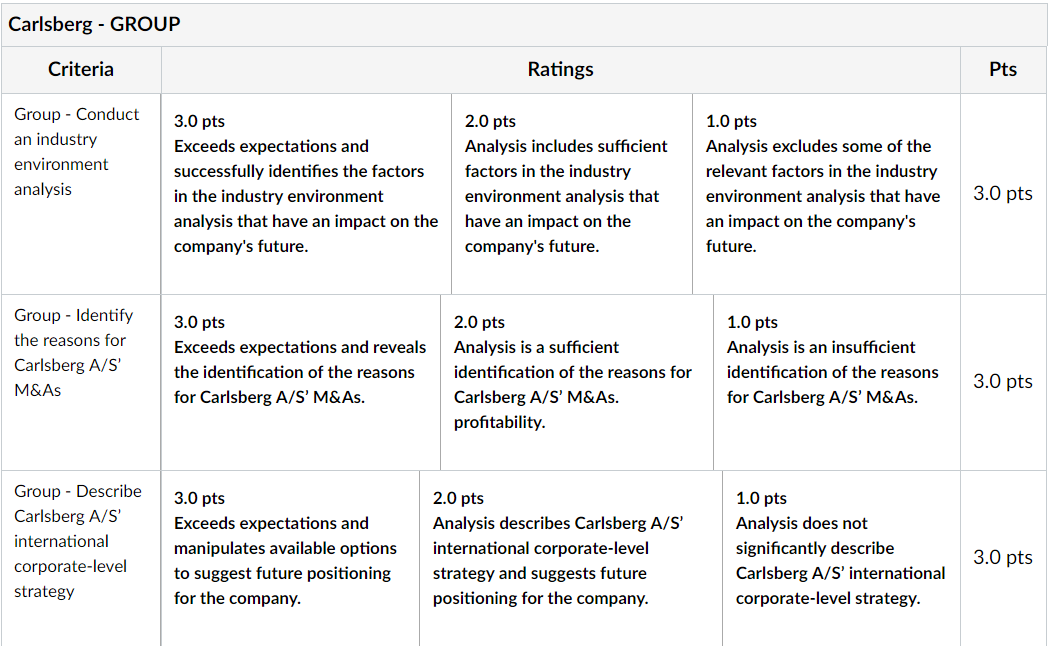 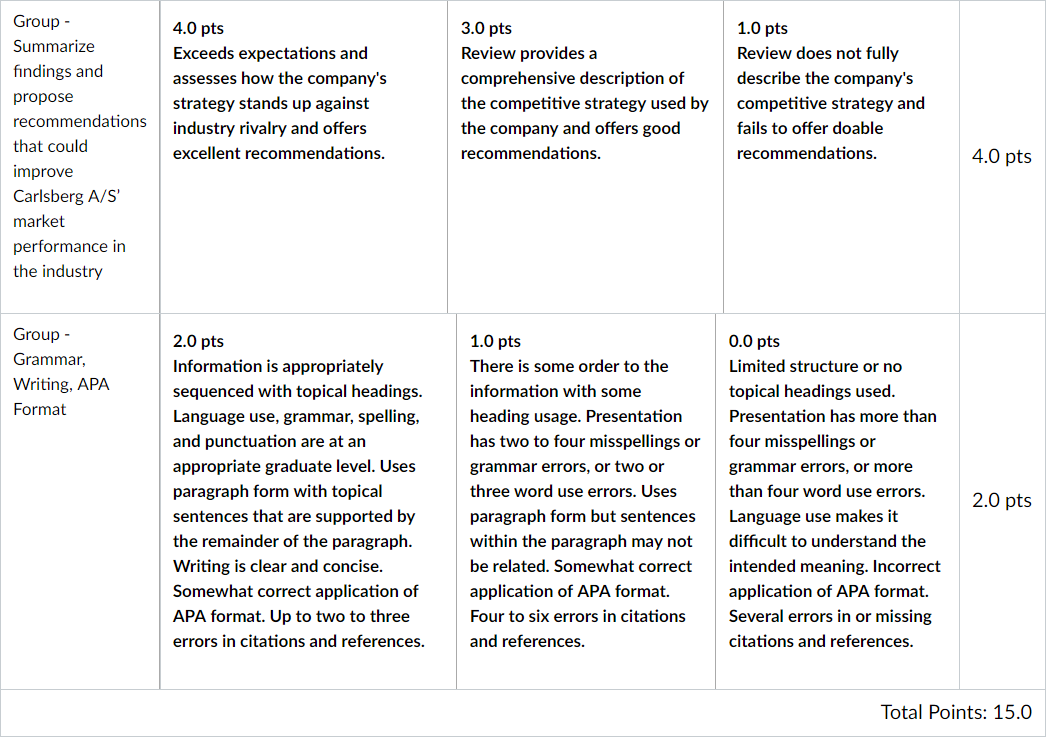 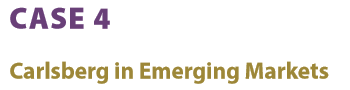 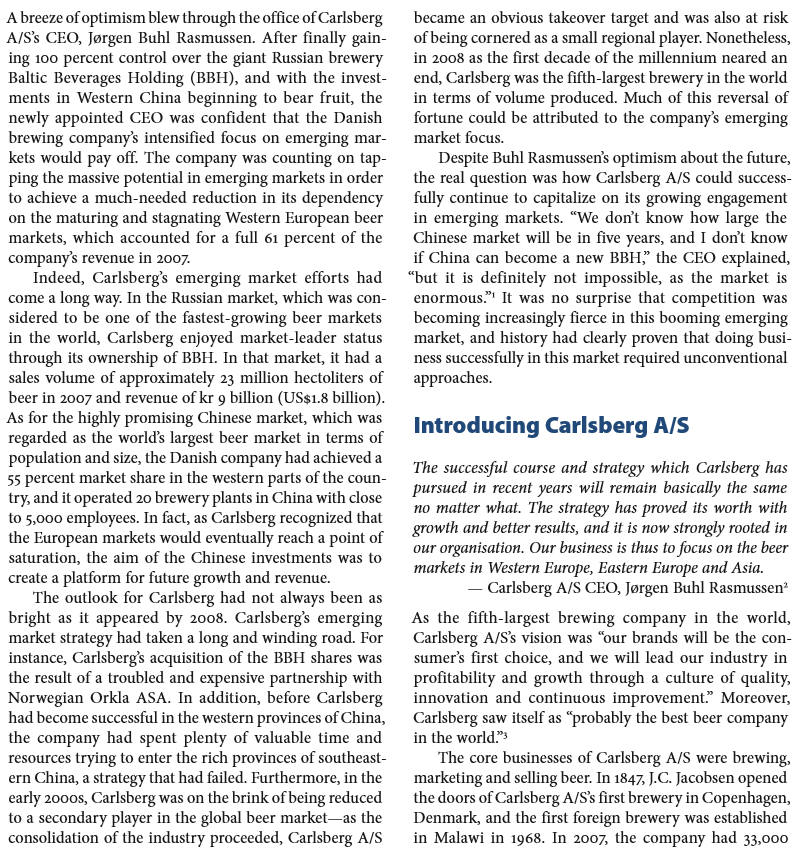 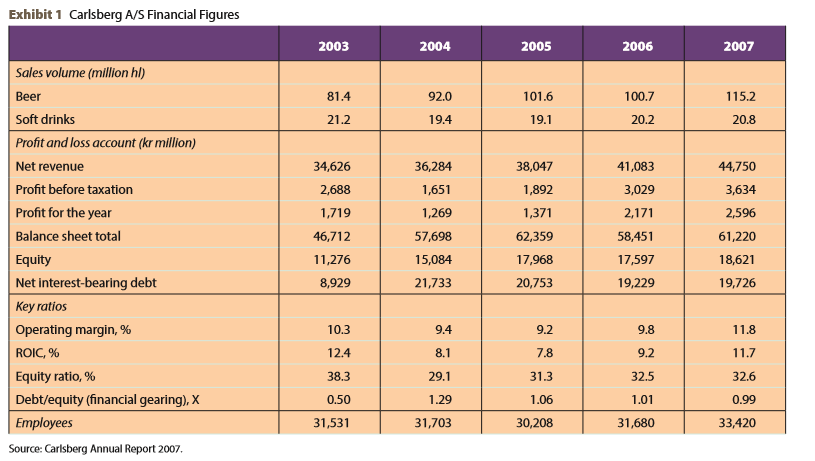 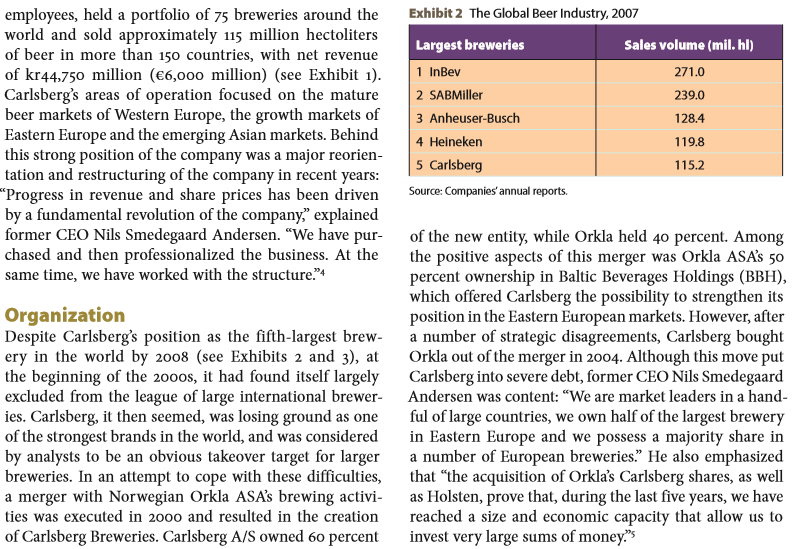 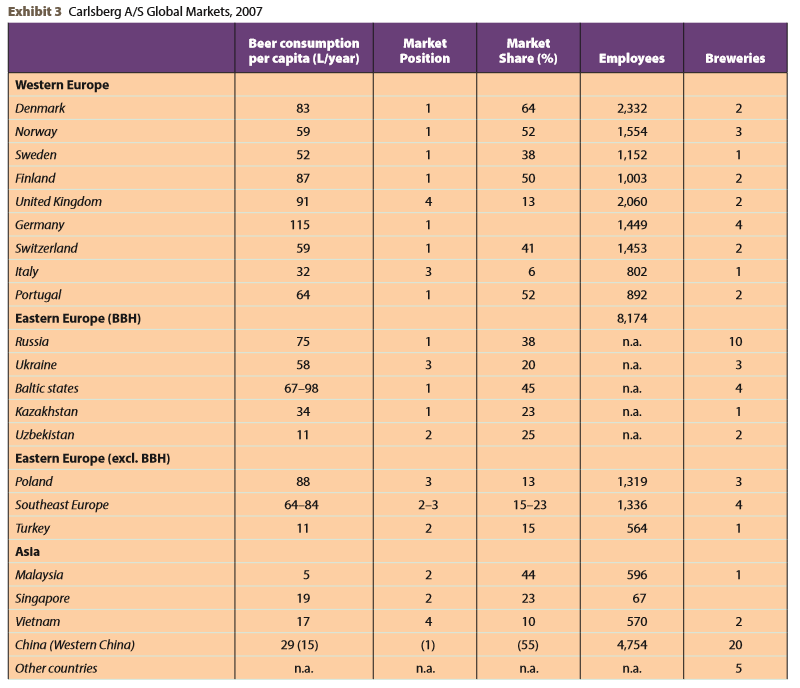 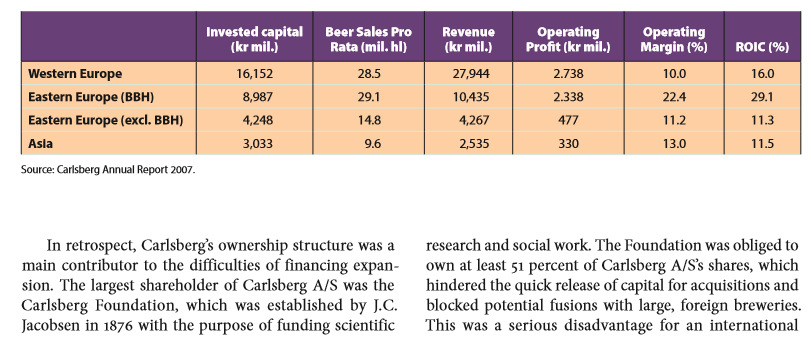 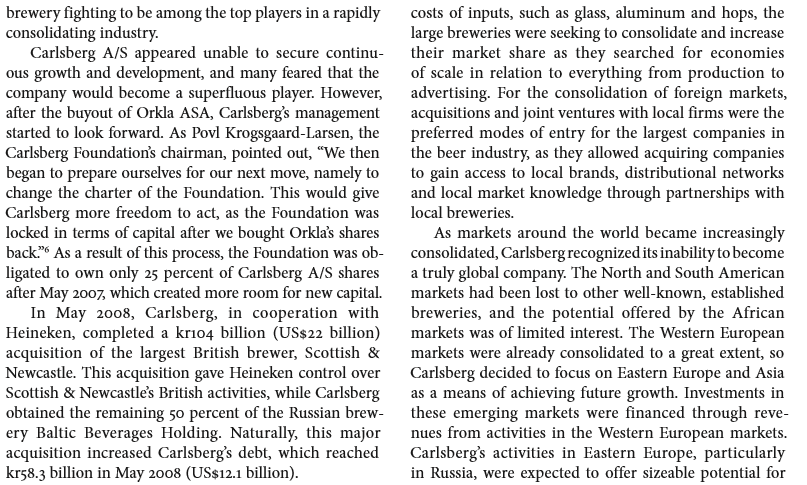 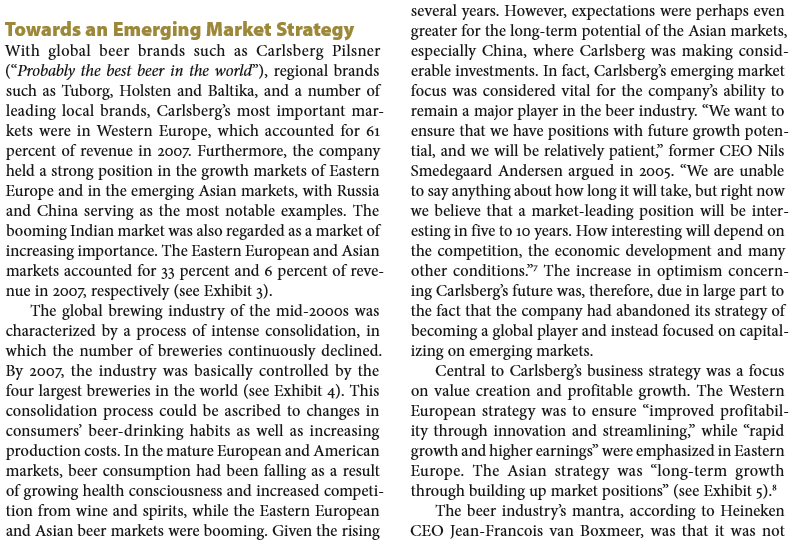 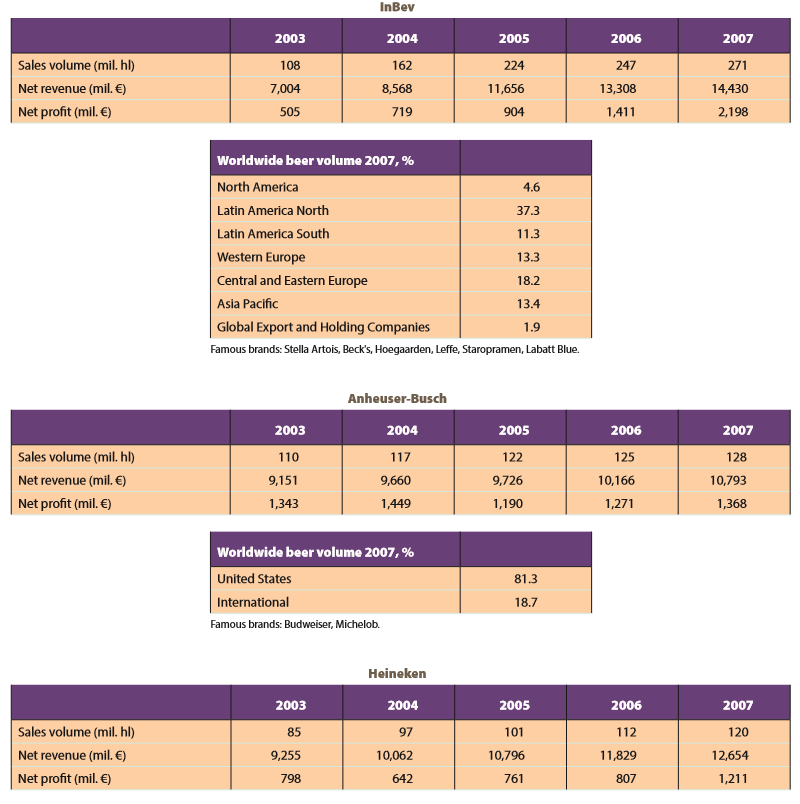 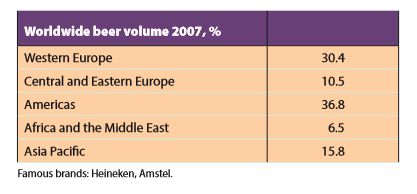 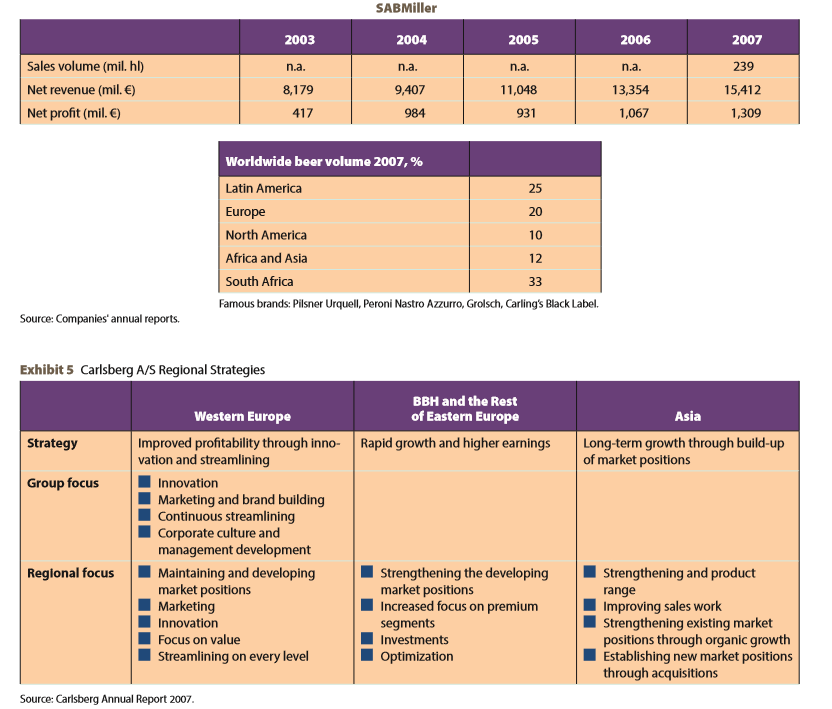 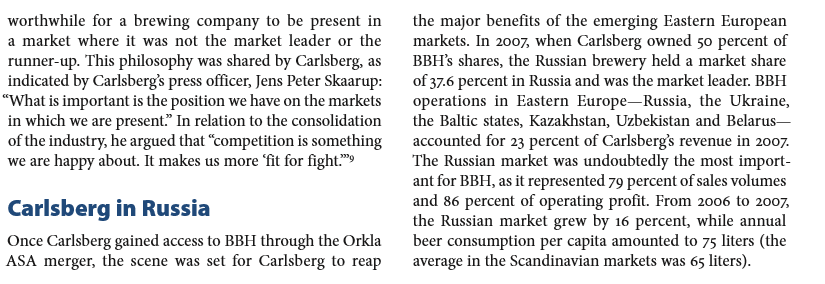 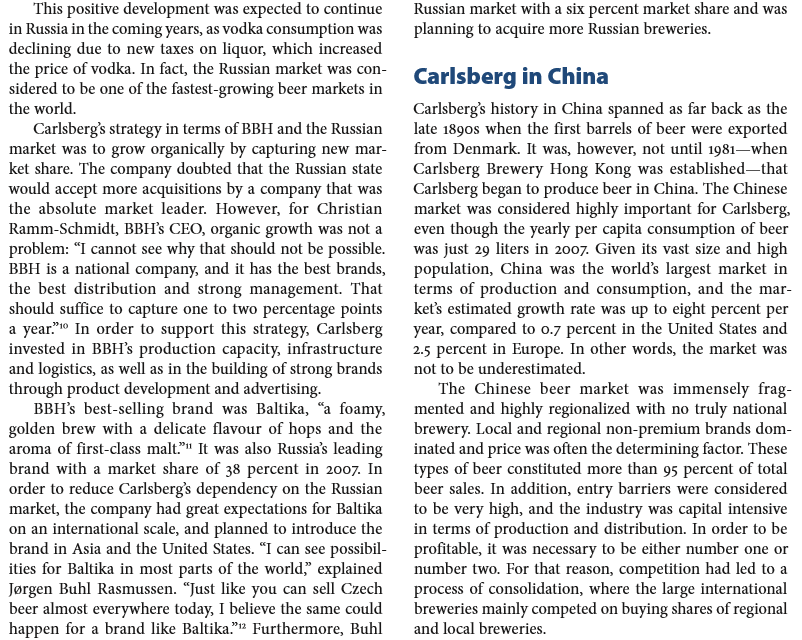 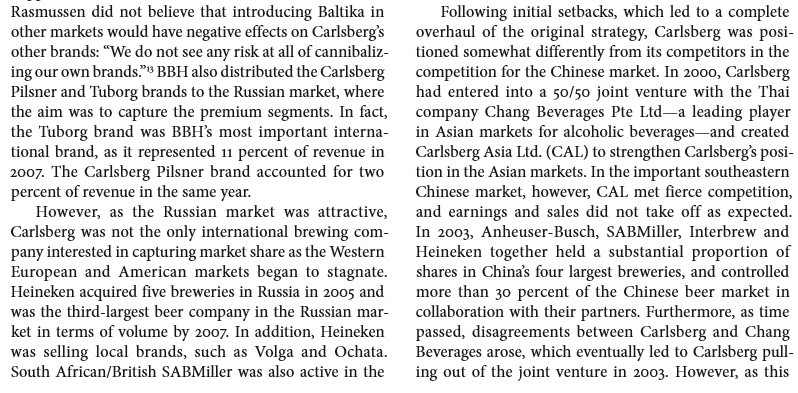 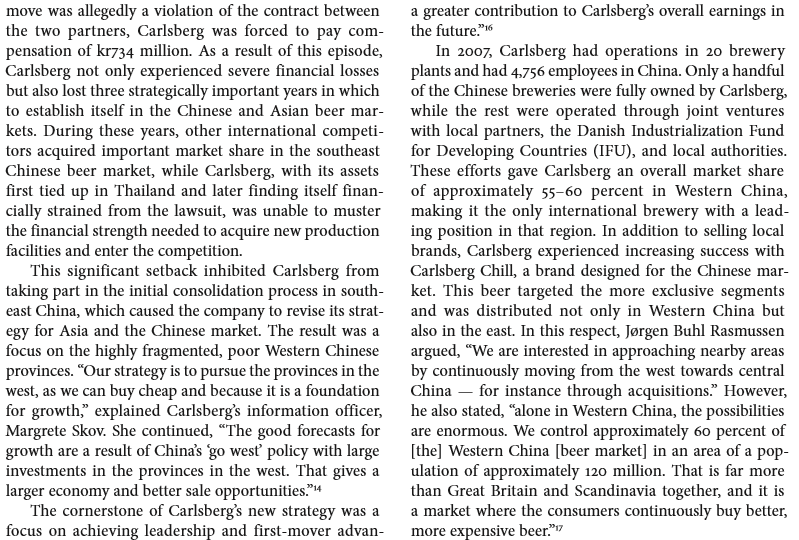 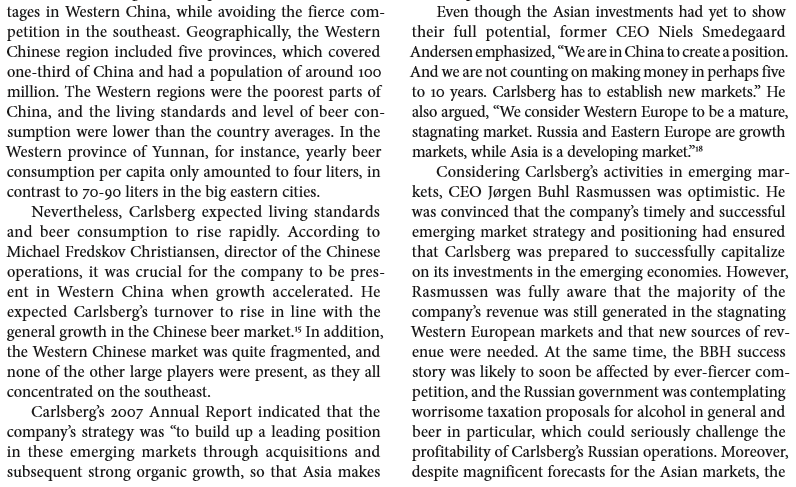 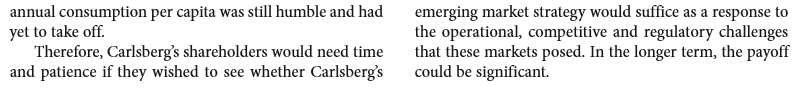 